АДМИНИСТРАЦИЯ  ИЗОБИЛЬНЕНСКОГО  СЕЛЬСКОГО ПОСЕЛЕНИЯНИЖНЕГОРСКОГО  РАЙОНАРЕСПУБЛИКИ  КРЫМПОСТАНОВЛЕНИЕ28.02.2017 г.                               с.Изобильное                                     № _19Об утверждении Порядка формирования спискадетей-сирот и детей, оставшихся без попеченияродителей, лиц из числа детей-сирот и детей,оставшихся без попечения родителей, которыеподлежат обеспечению жилыми помещениями на территории муниципального образованияИзобильненское сельское поселениеНижнегорского района Республики Крым      В соответствии с Федеральным законом от 06.10.2003 N 131-ФЗ "Об общих принципах организации местного самоуправления в Российской Федерации", Федеральным законом от 21.12.96 N 159-ФЗ "О дополнительных гарантиях по социальной поддержке детей-сирот и детей, оставшихся без попечения родителей", Законом Республики Крым от 18.12.2014 N 46-ЗРК/2014 "Об обеспечении жилыми помещениями детей-сирот, детей, оставшихся без попечения родителей и лиц из их числа в Республике Крым", Уставом муниципального образования Изобильненское сельское поселение Нижнегорского района Республики Крым, администрация Изобильненского сельского поселения           ПОСТАНОВЛЯЕТ:1. Утвердить Порядок формирования списка детей-сирот и детей, оставшихся без попечения родителей, лиц из числа детей-сирот и детей, оставшихся без попечения родителей, которые подлежат обеспечению жилыми помещениями на территории муниципального образования сельского поселения Нижнегорского района Республики Крым (приложение).2.Настоящее Постановление разместить на информационном стенде администрации Изобильненского  сельского поселения и на официальном сайте муниципального образования Изобильненского  сельское поселение Нижнегорского района  Республики Крым http://izobilnoe-sp.ru .3. Контроль за исполнением настоящего постановления оставляю за собой.Глава администрацииИзобильненского сельского совета                                        Л.Г.НазароваПриложениек постановлению Администрации Изобильненскогосельского поселения
от _28.02_ . N 18__Порядок
формирования списка детей-сирот и детей, оставшихся без попечения родителей, лиц из числа детей-сирот и детей, оставшихся без попечения родителей, которые подлежат обеспечению благоустроенными жилыми помещениями на территории муниципального образования Изобильненского сельского поселения Нижнегорского района Республики Крым1. Общие положения1.1. Порядок формирования списка детей-сирот и детей, оставшихся без попечения родителей, лиц из числа детей-сирот и детей, оставшихся без попечения родителей, которые подлежат обеспечению благоустроенными жилыми помещениями (далее - Порядок) разработан в целях регламентации процедуры формирования и ведения списка детей-сирот, детей, оставшихся без попечения родителей, лиц из числа детей-сирот и детей, оставшихся без попечения родителей (далее - дети-сироты и лица из их числа), имеющих право на обеспечение жилыми помещениями по договорам найма специализированных жилых помещений специализированного жилищного фонда муниципального образования Изобильненского сельского поселения Нижнегорского района Республики Крым.1.2. Список детей-сирот и лиц из их числа, которые не являются нанимателями жилых помещений по договорам социального найма или членами семьи нанимателя жилого помещения по договору социального найма либо собственниками жилых помещений, а также детей-сирот и лиц из их числа, которые являются нанимателями жилых помещений по договорам социального найма или членами семьи нанимателя жилого помещения по договору социального найма либо собственниками жилых помещений, в случае если их проживание в ранее занимаемых жилых помещениях признается невозможным, формируется ответственным должностным лицом администрации Изобильненского  сельского поселения Нижнегорского района Республики Крым (далее – ответственное должностное лицо).В список включаются дети-сироты и лица из их числа, достигшие возраста 14 лет, зарегистрированные или имеющие право пользования жилым помещением на территории муниципального образования Изобильненское сельское поселение Нижнегорского района Республики Крым (далее – сельское поселение).1.3. Список детей-сирот и лиц из их числа, имеющих право на обеспечение жилыми помещениями по договорам найма специализированных жилых помещений специализированного жилищного фонда сельского поселения формируется по заявлениям (далее - заявители):- законных, либо уполномоченных представителей детей-сирот и лиц из их числа;- самого лица;- по сообщению органа опеки и попечительства, учреждения для детей-сирот и детей, оставшихся без попечения родителей, о лице, подлежащем включению в Список.1.4. В указанном заявлении должны содержаться фамилия, имя, отчество лица, нуждающегося в предоставлении жилого помещения, сведения о месте его рождения, прежнем месте жительства, гражданстве, а также о наличии права на ранее занимаемое жилое помещение (права нанимателя по договору социального найма или члена его семьи либо права собственника жилого помещения). Отсутствие указанных сведений также отражается в заявлении.2. Перечень документов, необходимых для включения в список детей-сирот и лиц из их числа, которые подлежат обеспечению благоустроенными жилыми помещениями2.1. Для включения в список детей-сирот и лиц из их числа, которые подлежат обеспечению благоустроенными жилыми помещениями, заявители прилагают к заявлению следующие документы:1) Паспорт лица, в отношении которого рассматривается вопрос о включении в список подлежащих обеспечению жилыми помещениями детей-сирот и детей, оставшихся без попечения родителей, лиц из числа детей-сирот и детей, оставшихся без попечения родителей (далее - гражданин), либо свидетельство о рождении гражданина, не достигшего возраста 14 лет.2) Документ, удостоверяющий личность законного представителя несовершеннолетнего гражданина и его полномочия, либо документ, свидетельствующий об объявлении несовершеннолетнего гражданина полностью дееспособным (эмансипированным).3) Документы, подтверждающие утрату гражданином в несовершеннолетнем возрасте родительского попечения: акт об оставлении ребенка; заявление родителей (матери ребенка) о согласии на его усыновление; решение суда о лишении родителей (родителя) родительских прав либо ограничении родителей (родителя) в родительских правах в отношении гражданина; свидетельства (свидетельство) о смерти родителей (родителя); решение суда о признании родителей (родителя) безвестно отсутствующими (отсутствующим); решение суда о признании родителей (родителя) недееспособными (недееспособным); справка органа записи актов гражданского состояния, подтверждающая, что сведения об отце внесены в запись акта о рождении ребенка по заявлению матери ребенка, и иные документы.4) Акт органа опеки и попечительства об устройстве ребенка под надзор в организацию для детей-сирот и детей, оставшихся без попечения родителей, или под опеку (попечительство).5) Документы с последнего места жительства гражданина: выписка из домовой (поквартирной) книги, финансово-лицевой счет (по последнему месту его регистрации и по всем адресам перерегистрации, начиная с адреса сохраненного за ним жилого помещения). Документы принимаются в течение 3 месяцев с даты выдачи.6) Справку организации для детей-сирот и детей, оставшихся без попечения родителей, о том, что гражданин находится (находился) под надзором и заканчивает пребывание в указанной организации, а также о его пребывании в иных организациях для детей-сирот и детей, оставшихся без попечения родителей, на полном государственном обеспечении с момента утраты родительского попечения (при необходимости).7) Акт обследования жилищно-бытовых условий в жилом помещении, нанимателем или членом семьи нанимателя по договору социального найма либо собственником которого является гражданин (при необходимости).8) Справку с места учебы, работы, службы гражданина или отбывания им наказания (при необходимости). Документ принимается в течение 1 месяца с даты выдачи.9) Справку организации, входящей в государственную или муниципальную систему здравоохранения, о праве гражданина на льготы по предоставлению жилого помещения по состоянию здоровья (при необходимости).10) Вступившее в законную силу решение суда об отказе в принудительном обмене жилого помещения, право пользования которым по договору социального найма имеют лица, лишенные родительских прав в отношении гражданина (при необходимости).11) Вступившее в законную силу решение суда о признании лица, проживающего в жилом помещении, нанимателем или членом семьи нанимателя по договору социального найма либо собственником которого является гражданин, недееспособным или ограничении его в дееспособности (при необходимости).12) Справку организации, входящей в государственную или муниципальную систему здравоохранения, о том, что лицо, проживающее в жилом помещении, нанимателем или членом семьи нанимателя по договору социального найма либо собственником которого является гражданин, страдает тяжелой формой хронического заболевания, хроническим алкоголизмом или наркоманией (при необходимости).13) Справку органа внутренних дел о наличии у лица, проживающего в жилом помещении, нанимателем или членом семьи нанимателя по договору социального найма либо собственником которого является гражданин, судимости или факта уголовного преследования либо о прекращении уголовного преследования в отношении указанного лица по нереабилитирующим основаниям за преступления против жизни и здоровья, половой неприкосновенности и половой свободы личности, против семьи и несовершеннолетних, здоровья населения и общественной нравственности, а также против общественной безопасности (при необходимости).14) Заключение межведомственной комиссии, образованной в соответствии с Положением о признании помещения жилым помещением, жилого помещения непригодным для проживания и многоквартирного дома аварийным и подлежащим сносу или реконструкции, утвержденным постановлением Правительства Российской Федерации от 28 января 2006 года N 47, о признании жилого помещения, нанимателем или членом семьи нанимателя по договору социального найма или собственником которого является гражданин, непригодным для постоянного проживания (при необходимости).15) Выписку из домовой (поквартирной) книги или иной документ, содержащий сведения о проживающих совместно с гражданином совершеннолетних и несовершеннолетних лицах, в случае, если общая площадь жилого помещения, приходящаяся на одно лицо, проживающее в данном жилом помещении, менее учетной нормы площади жилого помещения.16) Документы, подтверждающие состав семьи гражданина (свидетельство (свидетельства) о рождении детей, свидетельство о заключении брака, вступившее в законную силу решение суда об усыновлении (удочерении) им ребенка) (при необходимости).17) Документы, подтверждающие право пользования жилым помещением или право собственности на жилое помещение, невозможность проживания в котором подлежит установлению (договор социального найма, ордер, решение о предоставлении жилого помещения, свидетельство о государственной регистрации права собственности и иные документы) (при необходимости).18) Справку органа, осуществляющего государственную регистрацию прав на недвижимое имущество, о наличии или отсутствии у гражданина жилых помещений на праве собственности на территории Российской Федерации. Документ принимается в течение 3 месяцев с даты выдачи.Документы представляются в копиях с одновременным предоставлением оригиналов для обозрения. Копия документа после проверки ее оригинала заверяется лицом, принимающим документы.2.2. Заявители вправе не предоставлять документы (их надлежащим образом заверенные копии), находящиеся в распоряжении органов, предоставляющих государственные услуги, иных государственных органов, органов местного самоуправления либо подведомственных государственным органам или органам местного самоуправления организаций. В таком случае администрация сельского поселения самостоятельно запрашивает документы (их копии или содержащиеся в них сведения).3. Перечень оснований для отказа во включении в список детей-сирот и лиц из их числа, которые подлежат обеспечению благоустроенными жилыми помещениями3.1. Заявителю отказывается во включении в список детей-сирот и лиц из их числа, которые подлежат обеспечению благоустроенными жилыми помещениями в следующих случаях:- лицо, в отношении которого подано заявление об учете сведений, не относится к категории детей-сирот и лиц из их числа;- не выявлены обстоятельства невозможности проживания детей-сирот и лиц из их числа в жилых помещениях нанимателями или членами семьи нанимателя по договору социального найма, либо собственниками которых они являются.4. Принятие решения о включении лиц в список детей-сирот и лиц из их числа, которые подлежат обеспечению благоустроенными жилыми помещениями или отказе во включении в список детей-сирот и лиц из их числа, которые подлежат обеспечению благоустроенными жилыми помещениями4.1. Поступившие в Администрацию сельского поселения заявление и приложенные к нему документы регистрируются в Администрации сельского поселения в порядке, установленном Инструкцией по делопроизводству в Администрации сельского поселения.4.2. Заявление и приложенные к нему документы, указанные в пункте 2.1. Порядка передаются для рассмотрения в жилищную комиссию администрации сельского поселения (далее - жилищная комиссия).При рассмотрении заявления проводится проверка достоверности изложенных в нем сведений.По результатам проверки заявления, на основании рекомендаций жилищной комиссии, Администрацией сельского поселения принимается одно из следующих решений:4.2.1. О включении лица в список детей-сирот и лиц из их числа, которые подлежат обеспечению благоустроенными жилыми помещениями. Ответственное должностное лицо готовит проект постановления Администрации сельского поселения о включении его в список детей-сирот и лиц из их числа, которые подлежат обеспечению благоустроенными жилыми помещениями.4.2.2. Об отказе во включении лица в список детей-сирот и лиц из их числа, которые подлежат обеспечению благоустроенными жилыми помещениями.Ответственное должностное лицо готовит проект постановления Администрации сельского поселения об отказе во включении в список детей-сирот и лиц из их числа, которые подлежат обеспечению благоустроенными жилыми помещениями.4.3. Проект постановления Администрации сельского поселения согласовывается в установленном инструкцией по делопроизводству порядке.4.4. Решение о включении лиц в список детей-сирот и лиц из их числа, которые подлежат обеспечению благоустроенными жилыми помещениями или об отказе во включении в список детей-сирот и лиц из их числа, которые подлежат обеспечению благоустроенными жилыми помещениями оформляется постановлением Администрации сельского поселения.4.5. Постановление Администрации сельского поселения принимается в течение 30 дней со дня обращения Заявителя.4.6. Ответственное должностное лицо не позднее десяти рабочих дней со дня принятия постановления Администрации сельского поселения выдает нарочным или направляет по почте заявителю выписку из данного постановления.4.7. На лиц, включенных в список детей-сирот, которые подлежат обеспечению благоустроенными жилыми помещениями формируются учетные дела, в которых содержатся все документы (либо их копии), являющиеся основанием для учета сведений о детях-сиротах и лицах из их числа, имеющих право на обеспечение жилыми помещениями по договорам найма специализированных жилых помещений.4.8. Ведение учета осуществляется в порядке очередности, исходя из времени принятия на учет и включения в список детей-сирот и лиц из их числа, которые подлежат обеспечению благоустроенными жилыми помещениями, учитываются в Книге учета сведений о детях-сиротах и лицах из их числа, имеющих право на обеспечение жилыми помещениями по договорам найма специализированных жилых помещений (приложение), далее - Книга.Книга должна быть пронумерована, прошнурована, скреплена печатью Администрации сельского поселения.4.9. Ответственное должностное лицо в установленный срок направляет списки детей-сирот и лиц из их числа в Администрацию Нижнегорского района.4.10. Ответственное должностное лицо ежегодно в срок по 1 апреля организует проведение проверки сохранения обстоятельств, послуживших основанием для включения в список детей-сирот и лиц из их числа. В случае если в составе сведений указанных лиц произошли изменения, лицо должно представить документы, подтверждающие данные изменения, в течение тридцати календарных дней.5. Порядок исключения из списка детей-сирот и лиц из их числа, которые подлежат обеспечению благоустроенными жилыми помещениями5.1. Основания для исключения лиц из списка детей-сирот и лиц из их числа:- обеспечение детей-сирот и лиц из их числа жилым помещением;- утрата права на предоставление жилого помещения по договору найма специализированного жилого помещения;- смерть детей-сирот и лиц из их числа;- выезд детей-сирот и лиц из их числа на постоянное место жительства за пределы муниципального образования Изобильненское сельское поселение Нижнегорского района Республики Крым;5.2. При наличии оснований, указанных в пункте 5.1. Порядка, ответственное должностное лицо, с учетом рекомендацией жилищной комиссии, готовит проект постановления Администрации сельского поселения об исключении из списка детей-сирот и лиц из их числа, которые подлежат обеспечению благоустроенными жилыми помещениями.5.3. Проект постановления Администрации сельского поселения согласовывается в установленном инструкцией по делопроизводству порядке.5.4. Постановление Администрации сельского поселения об исключении из списка детей-сирот и лиц из их числа, которые подлежат обеспечению благоустроенными жилыми помещениями принимается в течение 30 дней со дня установления обстоятельств, указанных в пункте 5.1. Порядка.5.5. Ответственное должностное лицо не позднее десяти рабочих дней со дня принятия постановления выдает нарочным или направляет по почте заявителю выписку из данного постановления.Приложение
к Порядку формирования
списка детей-сирот и детей, оставшихся
без попечения родителей, лиц из
числа детей-сирот и детей, оставшихся
без попечения родителей, которые
 подлежат обеспечению благоустроенными
 жилыми помещениямиОбразец заявления законного представителя несовершеннолетнего                                                                             кому ____________________________                                                       от _________________________________                                                    Ф.И.О. заявителя                                               Дата рождения: _________________                                                 Документ, удостоверяющий личность                                                                                                                                          _____________________________                                                                                                                          наименование, документы, серия, номер, дата  выдачи,  кем  выдан                                                                          Адрес регистрации:_____________________                                                                          ________________________________________                                                                         Адрес фактического проживания: ____________                                                                         _________________________________________                                                               Телефон: ________________________________                                                               являющегося законным представителем __________________________________________________                                         (заполняется при подаче заявления законным представителем)ЗАЯВЛЕНИЕ Прошу включить ______________________________________________________________                                           (Ф.И.О., дата рождения, данные документа, удостоверяющего личность)_____________________________________________________________________________    в список детей-сирот и детей, оставшихся без попечения родителей, лиц из числа детей-сирот и детей, оставшихся без попечения родителей, которые подлежат обеспечению жилыми помещениями в соответствии с Федеральным законом от 21.12.1996 N 159-ФЗ "О дополнительных гарантиях по социальной  поддержке детей-сирот и детей, оставшихся без попечения родителей", Законом Республики Крым от 18 декабря 2014 г. N 46-ЗРК/2014 "Об обеспечении жилыми помещениями детей-сирот, детей, оставшихся без попечения родителей, и лиц из их числа в Республике Крым"

Сообщаю следующие сведения: ______________________________________________________                                                                   Ф.И.О., дата рожденияотносится к категории:  дети-сироты, дети, оставшихся без попечения родителей, и лица из их числа, подлежащих обеспечению жилыми помещениями                                                           (нужное подчеркнуть)- не имеющим закрепленного жилого помещения;- имеющим закрепленное жилое помещение, которое находится в непригодном для проживания состоянии и не подлежит ремонту    Настоящим заявлением подтверждаю, что ранее ________________________________________________________________________________                                                   (Ф.И.О., дата рождения)не обеспечивался жильем в рамках предусмотренных законодательством Российской Федерации, субъектов Российской Федерации гарантий прав детей-сирот и детей, оставшихся без попечения родителей, лиц из числа детей-сирот, детей, оставшихся без попечения родителей, на обеспечение жилой площадью, не является нанимателем жилого помещения по договору социального найма или членом семьи нанимателя жилого помещения по договору социального найма либо собственником жилых помещений_____________________________________________________________________________(Ф.И.О., дата рождения заявителя, в случае подачи заявления законным представителем: Ф.И.О., дата рождения лица, чьи интересы представляются)предупреждены, что в случае выявления сведений, не соответствующих указанным в заявлении, послуживших основанием для включения в список детей-сирот и детей, оставшихся без попечения родителей, лиц из числа детей-сирот и детей, оставшихся без попечения родителей, _______________________________________________________________________________будет                                                                                                                     Ф.И.Оисключен(-на) из указанного списка установленном порядке.    С условиями включения в список детей-сирот и детей, оставшихся без попечения родителей, лиц из числа детей-сирот и детей, оставшихся без попечения родителей, ознакомлен(-на) и обязуюсь их выполнять.    Прилагаю следующие документы (указать реквизиты представленных заявителем документов):1) ___________________________________________________________________________2) ___________________________________________________________________________3) ___________________________________________________________________________  4) _________________________________________________________________________В соответствии с ЖК РФ и федеральным законом от 27.07.2006 года № 152-ФЗ «О персональных данных» я выражаю свое согласие на обработку моих персональных данных, персональных данных моего подопечного в Управлении по делам несовершеннолетних и защите и прав администрации Нижнегорского района, расположенного по адресу: РК, пгт. Нижнегорский, ул. Фрунзе, д.2.Обработка и проверка моих персональных данных и персональных данных моего подопечного (фамилия, имя, отчество, адрес, дата и место рождения, адрес, паспортные данные, семейное, социальное положение, другая информация) будет осуществляться путем оформления личного дела на бумажном носителе информации, занесения персональных данных в базу данных Управлении по делам несовершеннолетних и защите и прав администрации Нижнегорского района с использованием средств  автоматизации с целью дальнейшего сбора, систематизации, накопления, хранения, уточнения, использования, распространения (в том числе на передачу третьим лицам, сотрудничающим с управлением по делам несовершеннолетних и защите и прав) при условии соблюдения конфиденциальности данных с целью реализации моих жилищных прав, установленных действующим законодательством. Настоящее согласие действует в течение срока хранения личного дела.Мне известно, что я могу отозвать свое согласие на обработку персональных данных путем подачи письменного заявления в Управлении по делам несовершеннолетних и защите и прав администрации Нижнегорского района.Всего документов _______, в ______________ экз. каждый, всего листов_____________. Подписи заявителя и членов семьи (в случае подачи заявления законным представителем только заявителя): ______________                         ____________                          ________________________              дата                                                            подпись                                                    расшифровка подписи: Ф.И.О.    Личность заявителя установлена, подлинность подписи заявителя и членов его семьи (в случае подачи заявления законным представителем только заявителя) удостоверяю . ______________                         ____________                          __________________________           дата                                                       подпись                                                       расшифровка подписи: Ф.И.О.Расписка в получении документов_____________________________________________________________________________Ответственное лицо УДН и ЗП администрации Нижнегорского района РКПринял от гр. _______________________________________    ______________ г.рождения,паспорт серия ____ № _________, зарегистрированный по адресу:__________________________________________________________________________________________________,ниже перечисленные документы:1. ___________________________________________________________________________2.____________________________________________________________________________3. ___________________________________________________________________________4 ____________________________________________________________________________5.____________________________________________________________________________6.____________________________________________________________________________7.____________________________________________________________________________ ______________                         ____________                          _________________________                дата                                                       подпись                                                       расшифровка подписи: Ф.И.О.ведущий специалист администрации                                        Л.В.СлесаренкоПриложение
к Порядку формирования
списка детей-сирот и детей, оставшихся
без попечения родителей, лиц из
числа детей-сирот и детей, оставшихся
без попечения родителей, которые
 подлежат обеспечению благоустроенными
 жилыми помещениямиОбразец заявления лица, из числа детей-сирот и детей, оставшихся без попечения родителей                                                                      кому________________________                                             от _____________________________                                                    Ф.И.О. заявителя                                              Дата рождения: _________________                                  Документ, удостоверяющий                                             личность:______________________                                              _____________________________                                                            наименование, документы, серия, номер, дата  выдачи,  кем  выдан                                                                          Адрес регистрации:_____________________                                                                          ________________________________________                                                                         Адрес фактического проживания: ____________                                                                         _________________________________________                                                               Телефон: ________________________________ЗАЯВЛЕНИЕ Прошу включить  меня, _______________________________________________________                                           (Ф.И.О., дата рождения, данные документа, удостоверяющего личность)_____________________________________________________________________________    в список детей-сирот и детей, оставшихся без попечения родителей, лиц из числа детей-сирот и детей, оставшихся без попечения родителей, которые подлежат обеспечению жилыми помещениями в соответствии с Федеральным законом от 21.12.1996 N 159-ФЗ "О дополнительных гарантиях по социальной  поддержке детей-сирот и детей, оставшихся без попечения родителей", Законом Республики Крым от 18 декабря 2014 г. N 46-ЗРК/2014 "Об обеспечении жилыми помещениями детей-сирот, детей, оставшихся без попечения родителей, и лиц из их числа в Республике Крым"

Сообщаю следующие сведения:Я,____________________________________________________________________________                                                                  Ф.И.О., дата рожденияотношусь к категории:  дети-сироты, дети, оставшихся без попечения родителей, и лица из их числа, подлежащих обеспечению жилыми помещениями                                                           (нужное подчеркнуть)- не имеющим закрепленного жилого помещения;- имеющим закрепленное жилое помещение, которое находится в непригодном для проживания состоянии и не подлежит ремонту    Настоящим заявлением подтверждаю, что ранее __________________________________________________________________________________________________________________________________________________________                                                   (Ф.И.О., дата рождения)не обеспечивался жильем в рамках предусмотренных законодательством Российской Федерации, субъектов Российской Федерации гарантий прав детей-сирот и детей, оставшихся без попечения родителей, лиц из числа детей-сирот, детей, оставшихся без попечения родителей, на обеспечение жилой площадью, не является нанимателем жилого помещения по договору социального найма или членом семьи нанимателя жилого помещения по договору социального найма либо собственником жилых помещений_____________________________________________________________________________(Ф.И.О., дата рождения заявителя, в случае подачи заявления законным представителем: Ф.И.О., дата рождения лица, чьи интересы представляются)предупреждены, что в случае выявления сведений, не соответствующих указанным в заявлении, послуживших основанием для включения в список детей-сирот и детей, оставшихся без попечения родителей, лиц из числа детей-сирот и детей, оставшихся без попечения родителей, _______________________________________________________________________________будет                                                                                                                     Ф.И.Оисключен(-на) из указанного списка установленном порядке.    С условиями включения в список детей-сирот и детей, оставшихся без попечения родителей, лиц из числа детей-сирот и детей, оставшихся без попечения родителей, ознакомлен(-на) и обязуюсь их выполнять.    Прилагаю следующие документы (указать реквизиты представленных заявителем документов):1) ___________________________________________________________________________2) ___________________________________________________________________________3) ___________________________________________________________________________  4) _______________________________________________________________________В соответствии с ЖК РФ и федеральным законом от 27.07.2006 года № 152-ФЗ «О персональных данных» я выражаю свое согласие на обработку моих персональных данных в Управлении по делам несовершеннолетних и защите и прав администрации Нижнегорского района, расположенного по адресу: РК, пгт. Нижнегорский, ул. Фрунзе, д.2.Обработка и проверка моих персональных данных и персональных данных моего подопечного (фамилия, имя, отчество, адрес, дата и место рождения, адрес, паспортные данные, семейное, социальное положение, другая информация) будет осуществляться путем оформления личного дела на бумажном носителе информации, занесения персональных данных в базу данных Управлении по делам несовершеннолетних и защите и прав администрации Нижнегорского района с использованием средств  автоматизации с целью дальнейшего сбора, систематизации, накопления, хранения, уточнения, использования, распространения (в том числе на передачу третьим лицам, сотрудничающим с управлением по делам несовершеннолетних и защите и прав) при условии соблюдения конфиденциальности данных с целью реализации моих жилищных прав, установленных действующим законодательством. Настоящее согласие действует в течение срока хранения личного дела.Мне известно, что я могу отозвать свое согласие на обработку персональных данных путем подачи письменного заявления в Управлении по делам несовершеннолетних и защите и прав администрации Нижнегорского района.Всего документов _______, в ______________ экз. каждый, всего листов_____________.Подписи заявителя:  ______________                         ____________                          ________________________              дата                                                            подпись                                                    расшифровка подписи: Ф.И.О.    Личность заявителя установлена, подлинность подписи заявителя удостоверяю .______________                         ____________                          __________________________           дата                                                       подпись                                                       расшифровка подписи: Ф.И.О.                                        Расписка в получении документов_____________________________________________________________________________Ответственное лицо УДН и ЗП администрации Нижнегорского района РКПринял от гр. _______________________________________    ______________ г.рождения,паспорт серия ____ № _________, зарегистрированный по адресу:__________________________________________________________________________________________________,ниже перечисленные документы:1. ___________________________________________________________________________2.____________________________________________________________________________3. ___________________________________________________________________________4 ____________________________________________________________________________5.____________________________________________________________________________6.____________________________________________________________________________7.____________________________________________________________________________ ______________                         ____________                          _________________________                дата                                                       подпись                                                       расшифровка подписи: Ф.И.О.ведущий специалист администрации                            Л.В.Слесаренко                                                                                                                                                                                                              Приложение
к Порядку формирования
списка детей-сирот и детей, оставшихся
без попечения родителей, лиц из
числа детей-сирот и детей, оставшихся
без попечения родителей, которые
 подлежат обеспечению благоустроенными
 жилыми помещениямиКнига учета
сведений о детях-сиротах и лицах из их числа, имеющих право на обеспечение жилыми помещениями по договорам найма специализированных жилых помещений                                                                                                                                                                                                              Приложение
к Порядку формирования
списка детей-сирот и детей, оставшихся
без попечения родителей, лиц из
числа детей-сирот и детей, оставшихся
без попечения родителей, которые
 подлежат обеспечению благоустроенными
 жилыми помещениямиКнига учета
сведений о детях-сиротах и лицах из их числа, имеющих право на обеспечение жилыми помещениями по договорам найма специализированных жилых помещений                                                                                                                                                                                                              Приложение
к Порядку формирования
списка детей-сирот и детей, оставшихся
без попечения родителей, лиц из
числа детей-сирот и детей, оставшихся
без попечения родителей, которые
 подлежат обеспечению благоустроенными
 жилыми помещениямиКнига учета
сведений о детях-сиротах и лицах из их числа, имеющих право на обеспечение жилыми помещениями по договорам найма специализированных жилых помещений                                                                                                                                                                                                              Приложение
к Порядку формирования
списка детей-сирот и детей, оставшихся
без попечения родителей, лиц из
числа детей-сирот и детей, оставшихся
без попечения родителей, которые
 подлежат обеспечению благоустроенными
 жилыми помещениямиКнига учета
сведений о детях-сиротах и лицах из их числа, имеющих право на обеспечение жилыми помещениями по договорам найма специализированных жилых помещений                                                                                                                                                                                                              Приложение
к Порядку формирования
списка детей-сирот и детей, оставшихся
без попечения родителей, лиц из
числа детей-сирот и детей, оставшихся
без попечения родителей, которые
 подлежат обеспечению благоустроенными
 жилыми помещениямиКнига учета
сведений о детях-сиротах и лицах из их числа, имеющих право на обеспечение жилыми помещениями по договорам найма специализированных жилых помещений                                                                                                                                                                                                              Приложение
к Порядку формирования
списка детей-сирот и детей, оставшихся
без попечения родителей, лиц из
числа детей-сирот и детей, оставшихся
без попечения родителей, которые
 подлежат обеспечению благоустроенными
 жилыми помещениямиКнига учета
сведений о детях-сиротах и лицах из их числа, имеющих право на обеспечение жилыми помещениями по договорам найма специализированных жилых помещений                                                                                                                                                                                                              Приложение
к Порядку формирования
списка детей-сирот и детей, оставшихся
без попечения родителей, лиц из
числа детей-сирот и детей, оставшихся
без попечения родителей, которые
 подлежат обеспечению благоустроенными
 жилыми помещениямиКнига учета
сведений о детях-сиротах и лицах из их числа, имеющих право на обеспечение жилыми помещениями по договорам найма специализированных жилых помещений                                                                                                                                                                                                              Приложение
к Порядку формирования
списка детей-сирот и детей, оставшихся
без попечения родителей, лиц из
числа детей-сирот и детей, оставшихся
без попечения родителей, которые
 подлежат обеспечению благоустроенными
 жилыми помещениямиКнига учета
сведений о детях-сиротах и лицах из их числа, имеющих право на обеспечение жилыми помещениями по договорам найма специализированных жилых помещений                                                                                                                                                                                                              Приложение
к Порядку формирования
списка детей-сирот и детей, оставшихся
без попечения родителей, лиц из
числа детей-сирот и детей, оставшихся
без попечения родителей, которые
 подлежат обеспечению благоустроенными
 жилыми помещениямиКнига учета
сведений о детях-сиротах и лицах из их числа, имеющих право на обеспечение жилыми помещениями по договорам найма специализированных жилых помещений                                                                                                                                                                                                              Приложение
к Порядку формирования
списка детей-сирот и детей, оставшихся
без попечения родителей, лиц из
числа детей-сирот и детей, оставшихся
без попечения родителей, которые
 подлежат обеспечению благоустроенными
 жилыми помещениямиКнига учета
сведений о детях-сиротах и лицах из их числа, имеющих право на обеспечение жилыми помещениями по договорам найма специализированных жилых помещений                                                                                                                                                                                                              Приложение
к Порядку формирования
списка детей-сирот и детей, оставшихся
без попечения родителей, лиц из
числа детей-сирот и детей, оставшихся
без попечения родителей, которые
 подлежат обеспечению благоустроенными
 жилыми помещениямиКнига учета
сведений о детях-сиротах и лицах из их числа, имеющих право на обеспечение жилыми помещениями по договорам найма специализированных жилых помещений                                                                                                                                                                                                              Приложение
к Порядку формирования
списка детей-сирот и детей, оставшихся
без попечения родителей, лиц из
числа детей-сирот и детей, оставшихся
без попечения родителей, которые
 подлежат обеспечению благоустроенными
 жилыми помещениямиКнига учета
сведений о детях-сиротах и лицах из их числа, имеющих право на обеспечение жилыми помещениями по договорам найма специализированных жилых помещений                                                                                                                                                                                                              Приложение
к Порядку формирования
списка детей-сирот и детей, оставшихся
без попечения родителей, лиц из
числа детей-сирот и детей, оставшихся
без попечения родителей, которые
 подлежат обеспечению благоустроенными
 жилыми помещениямиКнига учета
сведений о детях-сиротах и лицах из их числа, имеющих право на обеспечение жилыми помещениями по договорам найма специализированных жилых помещений                                                                                                                                                                                                              Приложение
к Порядку формирования
списка детей-сирот и детей, оставшихся
без попечения родителей, лиц из
числа детей-сирот и детей, оставшихся
без попечения родителей, которые
 подлежат обеспечению благоустроенными
 жилыми помещениямиКнига учета
сведений о детях-сиротах и лицах из их числа, имеющих право на обеспечение жилыми помещениями по договорам найма специализированных жилых помещений                                                                                                                                                                                                              Приложение
к Порядку формирования
списка детей-сирот и детей, оставшихся
без попечения родителей, лиц из
числа детей-сирот и детей, оставшихся
без попечения родителей, которые
 подлежат обеспечению благоустроенными
 жилыми помещениямиКнига учета
сведений о детях-сиротах и лицах из их числа, имеющих право на обеспечение жилыми помещениями по договорам найма специализированных жилых помещений                                                                                                                                                                                                              Приложение
к Порядку формирования
списка детей-сирот и детей, оставшихся
без попечения родителей, лиц из
числа детей-сирот и детей, оставшихся
без попечения родителей, которые
 подлежат обеспечению благоустроенными
 жилыми помещениямиКнига учета
сведений о детях-сиротах и лицах из их числа, имеющих право на обеспечение жилыми помещениями по договорам найма специализированных жилых помещенийНачатаНачата2020г.г.г.ОкончеаОкончеа2020г.г.г.N
п/пНомер и дата решения о принятии на учет, основание принятия на учетНомер и дата решения о принятии на учет, основание принятия на учетФамилия, имя, отчество, дата рождения заявителяФамилия, имя, отчество, дата рождения заявителяКоличество членов семьиКоличество членов семьиКоличество членов семьиПричина включения в списокАдрес места жительства (пребывания)Адрес места жительства (пребывания)Дата возникновения права на внеочередное предоставление жильяНомер и дата решения о включении в список на внеочередное предоставление жилого помещения Основания данного решенияНомер по списку на внеочередное предоставление жилого помещения, основание внеочередного предоставления жилого помещенияДата и основания утраты права на внеочередное предоставление жилого помещенияПримечаниеПримечание12233444566789101111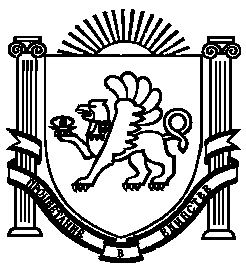 